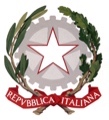 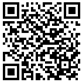 MINISTERO DELL’ISTRUZIONE DELL’UNIVERSITÀ E DELLA RICERCAISTITUTO COMPRENSIVO STATALE   I   DARFOVIA GHISLANDI, 24    -    25047    DARFO BOARIO TERME (BS) Cod. Meccanografico BSIC858001- Cod. Fiscale 90015430177- Tel.  0364 531315- 0364 531153Pec: bsic858001@pec.istruzione.it  E-mail: bsic858001@istruzione.it  Sito web: www.icdarfo1.edu.itDarfo B.T._______________Ai genitori di___________________________cl.______________________Oggetto: Informativa a seguito dello Scrutinio del I quadrimestre Copia dell' IC           Copia della famigliaVisto il patto educativo di corresponsabilità sottoscritto dalle parti.Considerato il quadro emerso dallo scrutinio del I quadrimestre si evidenzia quanto segue: Si individuano le seguenti azioni: Le SS.LL. sono convocate il giorno _______________________ alle ore ___________ presso / in modalità agile attraverso la piattaforma Teams, per un incontro con il coordinatore prof./prof.ssa __________ 	 COORDINATORE DEL CONSIGLIO DI CLASSE 	  	                                GENITORE DELLO STUDENTE Prof./Prof.ssa __________________________ 	                                  _________________________________________ Ambito del rendimento Ambito del comportamento / partecipazione / motivazione  Numerose insufficienze disciplinari Gravi  insufficienze disciplinari Impegno selettivo sulle discipline  Altro ________________________________________  Scarso rispetto del regolamento scolastico Impegno limitato e/o discontinuo nelle discipline  Impegno selettivo sulle discipline  Superficialità e/o scarsa partecipazione alla vita scolasticaAltro____________________________________ Ambito del rendimento Ambito del comportamento / partecipazione /motivazione portare e aver cura del materiale didatticoeseguire con regolarità i compiti assegnatipartecipare al recupero proposto dall'IC secondo le indicazioni del CdC (piccolo gruppo, corsi di recupero, recupero in orario curricolare, recupero in orario pomeridiano, etc etc)concordare con i docenti momenti di verifica del recupero (interrogazioni programmate, ricerche concordate, verifiche programmate)  Altro ________________________________________aumentare l'impegno domesticorivedere le strategie di studiomigliorare l'attenzione durante lezioni intensificare la collaborazione della famiglia con la scuola guidare l’alunno alla riflessione sui comportamenti  controllare le comunicazioni scritte sul diario e/o sul registro Altro ________________________________________ 